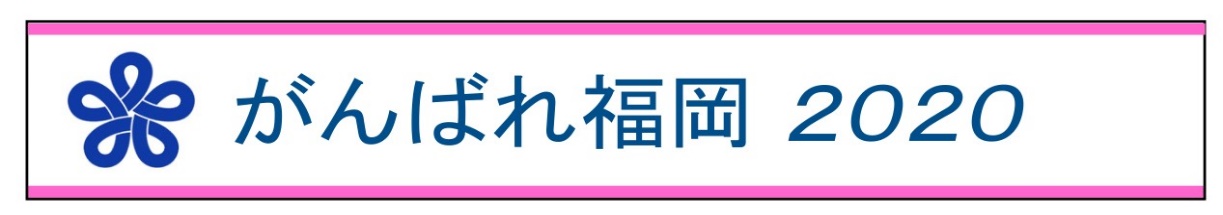 令和２年度福岡県高等学校体操競技選手権大会兼2020全日本高等学校体操競技選抜鯖江大会・福岡県予選会開催実施要項１　大会名　　　令和２年度福岡県高等学校体操競技選手権大会兼2020全日本高等学校体操競技選抜鯖江大会・福岡県予選会２　主　催　　　福岡県体操協会３　共　催　　　福岡県高等学校体育連盟　　　　　　　　福岡県教育委員会４　主　管　　　福岡県体操協会福岡県高等学校体育連盟体操専門部５　日　時　　　令和２年　８月１６日（日）：男女体操競技　　　　　　　　開　館　　 8：00　　　　　　　　練習時間　 8：15～　　　　　　　　監督会議　 8：45～　　　　　　　　審判会議　 9：30～　　　　　　　　競技開始　10：00６　会　場　　　未定（現在確認中です）　　　　　　　　確定次第、ご連絡します。７　採点規則　体操競技：男子　日本体操協会採点規則2017年版全国高等学校男子適用規則・情報28号　　　　　　　　　　　　　　  　　　　　　　　　　：女子　日本体操協会採点規則2017年版変更規則Ⅰ　　　　　　　　　　　　　　　　全国高等学校女子適用規則・情報29号８　競技種別　体操競技：男子・女子（団体【学校対抗】、個人、種目別）９　競技方法　体操競技：男子　自由演技　　　　　　　　　　：女子　自由演技による予選１０　引率・監督について引率責任者は、団体の場合は校長が認める当該校の副校長、教頭、主幹教諭、指導教諭、教諭、助教諭、実習助手、常勤講師、部活動指導員又は校長とする。個人の場合は、校長が認める当該校又は他の学校の副校長、教頭、主幹教諭、指導教諭、教諭、助教諭、実習助手、常勤講師、部活動指導員又は校長とする。クラブ所属の個人出場の場合は所属長が認める指導者とする。（２） 監督、コーチ等は校長・所属長が認める指導者とし、それが外部指導者の場合は障害・賠償責任保険（スポーツ安全等）に必ず加入することを条件とする。１１　参加資格（１）選手は、学校教育法第１条に規定する高等学校（中等教育学校後期課程を含む）に在籍する生徒であること。　　（２）選手は、本連盟加盟校の生徒で、本開催要項により参加の資格を得た者であること。　　（３）日本体操協会に登録された者（チーム）であること。　　（４）年齢は２００１（平成１３）年４月２日以降に生まれた者とする。但し、出場は同一競技３回までとし同一学年での出場は１回限りとする。　　（５）チームの構成は、全日制課程、定時制課程、通信制課程の生徒の混成は認めない。（６）統廃合の対象となる学校については、当該校を含む合同チームによる大会参加を認める。（７）転校後６ヶ月未満の者の参加は認めない。（外国人留学生もこれに準ずる）ただし、一家転住等のやむを得ない事由による場合は、体操専門委員会で調査し高体連会長の承認があればこの限りではない。（８）出場する選手は、あらかじめ健康診断を受け、在学する学校長の承認を必要とする。（９）その他の事項については、全国高等学校体育連盟・九州高等学校体育連盟大会開催基準要項の参加資格に準ずる。　  （10）参加資格の特例　　 　　ア．　上記（１）、（２）に定める生徒以外、（３）～（９）の大会参加資格を満たし、かつ本連盟が承認した生徒については、別途に定める規定に従い大会参加を認める。　　　　イ． 上記（４）の但し書きについては、学年の区分を設けない課程に在籍する生　　　　　　　徒の出場は同一競技３回限りとする。　　　 　ウ．　学年の区分が設けてある課程に在籍する生徒の出場は３学年までとする。１２ 参加制限　団体種目、個人種目の参加制限および外国人留学生の出場制限に関　　　　　　　　　　しては、本連盟大会開催要項１１に定めるものとする。１３　参加申し込み　　（１）　参加申込に記載される生徒の個人情報について　　　　　　利用目的等・大会プログラムまたは福岡県体操協会及び福岡県体育連盟ホームページへの記載・参加資格の確認（　年齢・転校等　）・競技成績については、学校名・氏名・成績（記録）のみ公表する事とする。　　　　　　参加申込書の提出により、申込書記載の個人情報は、上記利用目的に使用する旨の承諾を得たものとする。補助者申請書も提出すること。（３）　申込先　　〒　８０７－００７８　　　　　　　北九州市八幡西区中の原１-１２-１６   ＴＥＬ　０９０-４９９９-９０３５　　　　　　　福岡県体操協会事務局　奥畑　博幸　  ＦＡＸ  ０９３-６４１-１０６８（引野中学校）　　（５）　申込期日　　令和２年８月３（月）　必着（６）　大会開催要項に従い学校・所属長の責任において申し込む。１４　参加負担金　　団体１チーム　５，０００円　　個人１人　５００円　　　　※体操競技団体選手は団体参加負担金を、団体以外の個人選手は個人参加負担金を支払う。　　　　　　【当日、監督会議において徴収します】１５　表　　彰　　　団体総合３位、個人総合３位、種目別３位まで表彰する。１６　取得制限　　女子個人総合優勝者は全日本高等学校体操競技選抜鯖江大会の出場権を与える。１７　その他　　　　　（１）大会に出場しない各校の部員は、補助役員として協力すること。　　（２）音響機器については各校で準備すること。　　（３）ゴミは各学校、各自で必ず持ち帰ること。　　（４）保護者応援については選手1名に対して1名迄とする。　　（５）ゼッケンナンバーについては後日、連絡します。　　（６）参加選手の障害・賠償責任保険（スポーツ安全等）は、大会本部が準備・加入します。福岡県体操協会コロナ感染防止対策ガイドライン・日本体操協会のガイドラインに則り、対応する。　種目の特性上、密になりにくい種目であるが、新体操女子団体の手具の受け渡し等感染リスクが生じる場合がある。試合時の具体案　・選手、監督、コーチ、役員は事前の検温、随時の手洗い、消毒が必要である。発熱が確認された場合は参加させない。　　・器具や炭酸マグネシウムなどの消毒は無理であるので、選手が随時消毒する必要がある。　　・選手以外はマスクを着用する。（選手は競技中やウォーミングアップ以外は着用する）・個人のもの（手具、プロテクターなど）は必ず、本人が管理する。・会場は、換気を時間ごとに行う。　　・器具セッティングの際の蜜の回避、消毒の徹底を行う。現在では一番感染リスクが大きいのは、セッティングとカッティングである。　　・審判席、選手席等のソーシャルディスタンスをとる。　　・応援に関しては、会場の規模に応じて人数制限を行う。（選手1名に対し保護者1名とする）　　・選手の人数などを考慮し、大会日程を決定する。大人数が一同に集まる日程にしないよう主催者が工夫する。会場内に待機しなくてはならないような日程は組まず、入れ替え制などを取り入れる。・開会式、閉会式など選手を一同に集める式典は基本的に行わない。　　・大会が同会場で2日以上ある場合は初日終了後、椅子や机などの消毒を行う。　　・チームメイトや観客の応援者は大声を出さず拍手のみで行うようにする。　　・主催者は消毒用のアルコールやペーパータオルなどを準備する。・その他、三蜜を避ける方策を各大会で工夫する。令和２年度福岡県高等学校体操競技選手権大会兼2020全日本高等学校体操競技選抜鯖江大会・福岡県予選会参加申込書 　 上記の者は本校在学生で、本大会に出場することを認め、下記参加料を後日納入することとし、参加申し込みいたします。 　 高体連個人情報に関する取り扱いについては、本大会要項の記載事項を承諾の上で参加申し込みする事を同意します。             令和２年 　　月       日                                       高等学校　校長                      　　　　 印【大会参加負担金】  ＊３部作成し、２部（職印有り）送付、１部当該校保管。体操競技補助者申請書◎補助者申請の理由を下の該当するものから選び、記号を理由欄にご記入ください。　１　監督が体操競技の経験がなく、補助が出来ないため。　２　傷病により補助することが出来ない。３　その他（理由をご記入ください）体操競技男子体操競技女子  学 校 名   　　　　　　　　　　　　　　　　　　　　　高等学校・クラブ                                       ○印（ 男子・女子 ）   　　　　　　　　　　　　　　　　　　　　　高等学校・クラブ                                       ○印（ 男子・女子 ）   　　　　　　　　　　　　　　　　　　　　　高等学校・クラブ                                       ○印（ 男子・女子 ）　 学校所在地 〒〒 Ｔ　　　ＴＥＬ                         ＦＡＸ 〒〒 Ｔ　　　ＴＥＬ                         ＦＡＸ 〒〒 Ｔ　　　ＴＥＬ                         ＦＡＸ   引率責任者   監 督ゼッケン 氏　　　名学年     生年月日年齢 団体　個人ｔａｉ   ＊入学年月日   （編・転入） ○団体戦  参加（あり・なし）       （　　　）  チーム×5,000円＝          　　　　円 ○個人戦参加選手数                 　（　　　）  　名   ×  500円＝          　　　　円                                                          　　　 　　計             　　　　　円 ○団体戦  参加（あり・なし）       （　　　）  チーム×5,000円＝          　　　　円 ○個人戦参加選手数                 　（　　　）  　名   ×  500円＝          　　　　円                                                          　　　 　　計             　　　　　円 ○団体戦  参加（あり・なし）       （　　　）  チーム×5,000円＝          　　　　円 ○個人戦参加選手数                 　（　　　）  　名   ×  500円＝          　　　　円                                                          　　　 　　計             　　　　　円 ○団体戦  参加（あり・なし）       （　　　）  チーム×5,000円＝          　　　　円 ○個人戦参加選手数                 　（　　　）  　名   ×  500円＝          　　　　円                                                          　　　 　　計             　　　　　円 ○団体戦  参加（あり・なし）       （　　　）  チーム×5,000円＝          　　　　円 ○個人戦参加選手数                 　（　　　）  　名   ×  500円＝          　　　　円                                                          　　　 　　計             　　　　　円 ○団体戦  参加（あり・なし）       （　　　）  チーム×5,000円＝          　　　　円 ○個人戦参加選手数                 　（　　　）  　名   ×  500円＝          　　　　円                                                          　　　 　　計             　　　　　円 ○団体戦  参加（あり・なし）       （　　　）  チーム×5,000円＝          　　　　円 ○個人戦参加選手数                 　（　　　）  　名   ×  500円＝          　　　　円                                                          　　　 　　計             　　　　　円学 校 名所 属 名監督名補助者氏名所　属理由学 校 名所 属 名監督名補助者氏名所　属理由